V žádosti uvedené osobní údaje jsou požadovány za účelem vedení správního řízení – zápisu a přijetí do 1. ročníku základní školy.Při vedení dokumentace škola postupuje v souladu s Nařízením Evropského parlamentu a Rady (EU) 2016/679 (GDPR) a v souladu 
se zákonem č. 110/2019 Sb., o zpracování osobních údajů.Základní škola Studénka, Sjednocení 650, příspěvková organizace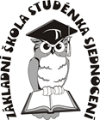 Žádost o zápis dítěte do 1. ročníku základní školy ve školním roce 2022/2023Základní škola Studénka, Sjednocení 650, příspěvková organizaceŽádost o zápis dítěte do 1. ročníku základní školy ve školním roce 2022/2023Základní škola Studénka, Sjednocení 650, příspěvková organizaceŽádost o zápis dítěte do 1. ročníku základní školy ve školním roce 2022/2023Základní škola Studénka, Sjednocení 650, příspěvková organizaceŽádost o zápis dítěte do 1. ročníku základní školy ve školním roce 2022/2023Základní škola Studénka, Sjednocení 650, příspěvková organizaceŽádost o zápis dítěte do 1. ročníku základní školy ve školním roce 2022/2023Základní škola Studénka, Sjednocení 650, příspěvková organizaceŽádost o zápis dítěte do 1. ročníku základní školy ve školním roce 2022/2023Základní škola Studénka, Sjednocení 650, příspěvková organizaceŽádost o zápis dítěte do 1. ročníku základní školy ve školním roce 2022/2023Základní škola Studénka, Sjednocení 650, příspěvková organizaceŽádost o zápis dítěte do 1. ročníku základní školy ve školním roce 2022/2023Základní škola Studénka, Sjednocení 650, příspěvková organizaceŽádost o zápis dítěte do 1. ročníku základní školy ve školním roce 2022/2023Základní škola Studénka, Sjednocení 650, příspěvková organizaceŽádost o zápis dítěte do 1. ročníku základní školy ve školním roce 2022/2023Základní škola Studénka, Sjednocení 650, příspěvková organizaceŽádost o zápis dítěte do 1. ročníku základní školy ve školním roce 2022/2023Základní škola Studénka, Sjednocení 650, příspěvková organizaceŽádost o zápis dítěte do 1. ročníku základní školy ve školním roce 2022/2023Základní škola Studénka, Sjednocení 650, příspěvková organizaceŽádost o zápis dítěte do 1. ročníku základní školy ve školním roce 2022/2023Základní škola Studénka, Sjednocení 650, příspěvková organizaceŽádost o zápis dítěte do 1. ročníku základní školy ve školním roce 2022/2023DítěDítěDítěDítěDítěDítěDítěDítěDítěDítěDítěDítěDítěDítěJméno a příjmeníJméno a příjmeníRegistrační čísloRegistrační čísloAdresa trvalého bydlištěAdresa trvalého bydlištěDatum narozeníDatum narozeníRodné čísloRodné čísloMísto narozeníMísto narozeníStátní občanstvíStátní občanstvíNavštěvovaná MŠNavštěvovaná MŠKolik letKolik letOdklad PŠD v loňském roce (ano/ne)Odklad PŠD v loňském roce (ano/ne)Odklad PŠD v loňském roce (ano/ne)Odklad PŠD v loňském roce (ano/ne)Odklad PŠD v loňském roce (ano/ne)Odklad PŠD v loňském roce (ano/ne)zákonný zástupcezákonný zástupcezákonný zástupcezákonný zástupcezákonný zástupcezákonný zástupcezákonný zástupcezákonný zástupcezákonný zástupcezákonný zástupcezákonný zástupcezákonný zástupcezákonný zástupcezákonný zástupceJméno a příjmeníJméno a příjmeníVztah (otec/matka)Vztah (otec/matka)Trvalé bydlištěTrvalé bydlištěemailemailtelefontelefontelefontelefonDatová schránkaDatová schránkazákonný zástupcezákonný zástupcezákonný zástupcezákonný zástupcezákonný zástupcezákonný zástupcezákonný zástupcezákonný zástupcezákonný zástupcezákonný zástupcezákonný zástupcezákonný zástupcezákonný zástupcezákonný zástupceJméno a příjmeníJméno a příjmeníVztah (otec/matka)Vztah (otec/matka)Trvalé bydlištěTrvalé bydlištěemailemailtelefontelefontelefontelefonDatová schránkaDatová schránkaAdresa pro doručování písemností (nebo viz 1. zákonný zástupce /2. zákonný zástupce)Adresa pro doručování písemností (nebo viz 1. zákonný zástupce /2. zákonný zástupce)Adresa pro doručování písemností (nebo viz 1. zákonný zástupce /2. zákonný zástupce)Adresa pro doručování písemností (nebo viz 1. zákonný zástupce /2. zákonný zástupce)Adresa pro doručování písemností (nebo viz 1. zákonný zástupce /2. zákonný zástupce)Adresa pro doručování písemností (nebo viz 1. zákonný zástupce /2. zákonný zástupce)Adresa pro doručování písemností (nebo viz 1. zákonný zástupce /2. zákonný zástupce)Adresa pro doručování písemností (nebo viz 1. zákonný zástupce /2. zákonný zástupce)Adresa pro doručování písemností (nebo viz 1. zákonný zástupce /2. zákonný zástupce)Adresa pro doručování písemností (nebo viz 1. zákonný zástupce /2. zákonný zástupce)Adresa pro doručování písemností (nebo viz 1. zákonný zástupce /2. zákonný zástupce)Adresa pro doručování písemností (nebo viz 1. zákonný zástupce /2. zákonný zástupce)Adresa pro doručování písemností (nebo viz 1. zákonný zástupce /2. zákonný zástupce)Adresa pro doručování písemností (nebo viz 1. zákonný zástupce /2. zákonný zástupce)Jméno a příjmeníJméno a příjmeníAdresaAdresaZdravotní stav dítěte a dovednostiZdravotní stav dítěte a dovednostiZdravotní stav dítěte a dovednostiZdravotní stav dítěte a dovednostiZdravotní stav dítěte a dovednostiZdravotní stav dítěte a dovednostiZdravotní stav dítěte a dovednostiZdravotní stav dítěte a dovednostiZdravotní stav dítěte a dovednostiZdravotní stav dítěte a dovednostiZdravotní stav dítěte a dovednostiZdravotní stav dítěte a dovednostiZdravotní stav dítěte a dovednostiZdravotní stav dítěte a dovednostiVady řeči (ano/ne)Vady řeči (ano/ne)JakéJakéJakéJakéVady zraku ( ano/ne)Vady zraku ( ano/ne)JakéJakéJakéJakéVady sluchu (ano/ne)Vady sluchu (ano/ne)JakéJakéJakéJakéJiné zdravotní obtíže nebo okolnosti, které by mohly ovlivnit školní docházku dítěte (ano/ne)Jiné zdravotní obtíže nebo okolnosti, které by mohly ovlivnit školní docházku dítěte (ano/ne)Jiné zdravotní obtíže nebo okolnosti, které by mohly ovlivnit školní docházku dítěte (ano/ne)Jiné zdravotní obtíže nebo okolnosti, které by mohly ovlivnit školní docházku dítěte (ano/ne)Jiné zdravotní obtíže nebo okolnosti, které by mohly ovlivnit školní docházku dítěte (ano/ne)Jiné zdravotní obtíže nebo okolnosti, které by mohly ovlivnit školní docházku dítěte (ano/ne)Jiné zdravotní obtíže nebo okolnosti, které by mohly ovlivnit školní docházku dítěte (ano/ne)Jiné zdravotní obtíže nebo okolnosti, které by mohly ovlivnit školní docházku dítěte (ano/ne)Jiné zdravotní obtíže nebo okolnosti, které by mohly ovlivnit školní docházku dítěte (ano/ne)Jiné zdravotní obtíže nebo okolnosti, které by mohly ovlivnit školní docházku dítěte (ano/ne)Jiné zdravotní obtíže nebo okolnosti, které by mohly ovlivnit školní docházku dítěte (ano/ne)Jiné zdravotní obtíže nebo okolnosti, které by mohly ovlivnit školní docházku dítěte (ano/ne)Pokud ano - popisŽádost o odklad PŠD (ano/ne)Žádost o odklad PŠD (ano/ne)Volitelné položkyVolitelné položkyVolitelné položkyVolitelné položkyVolitelné položkyVolitelné položkyVolitelné položkyVolitelné položkyVolitelné položkyVolitelné položkyVolitelné položkyVolitelné položkyVolitelné položkyVolitelné položkyZájem o zařazení do školní družiny (ano/ne)Zájem o zařazení do školní družiny (ano/ne)Zájem o zařazení do školní družiny (ano/ne)Zájem o zařazení do školní družiny (ano/ne)Zájem o zařazení do školní družiny (ano/ne)Zájem o zařazení do školní družiny (ano/ne)Zájem o zařazení do školní družiny (ano/ne)Zájem o zařazení do školní družiny (ano/ne)Zájem o zařazení do školní družiny (ano/ne)Zájem o zařazení do školní družiny (ano/ne)Zájem o zařazení do školní družiny (ano/ne)Zájem o zařazení do školní družiny (ano/ne)Zájem o stravování ve školní jídelně (ano/ne)Zájem o stravování ve školní jídelně (ano/ne)Zájem o stravování ve školní jídelně (ano/ne)Zájem o stravování ve školní jídelně (ano/ne)Zájem o stravování ve školní jídelně (ano/ne)Zájem o stravování ve školní jídelně (ano/ne)Zájem o stravování ve školní jídelně (ano/ne)Zájem o stravování ve školní jídelně (ano/ne)Zájem o stravování ve školní jídelně (ano/ne)Zájem o stravování ve školní jídelně (ano/ne)Zájem o stravování ve školní jídelně (ano/ne)Zájem o stravování ve školní jídelně (ano/ne)Přílohy žádosti (ano/ne)Přílohy žádosti (ano/ne)Počet listůPočet listůPočet listůVVDneDneDnePodpisy zákonných zástupcůPodpisy zákonných zástupcůPodpisy zákonných zástupcůPodpisy zákonných zástupcůPodpisy zákonných zástupcůPodpisy zákonných zástupcůPodpisy zákonných zástupcůPodpisy zákonných zástupcůPodpisy zákonných zástupců